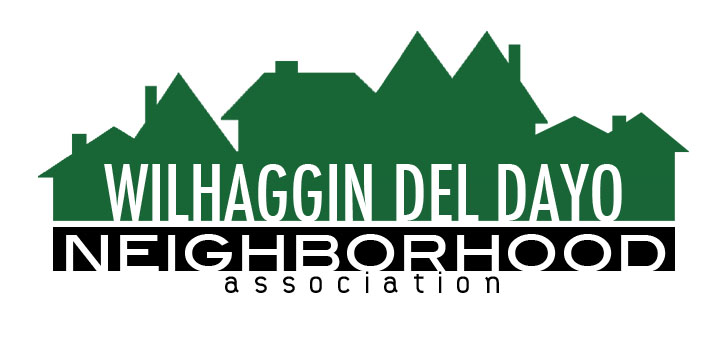 Minutes of Board of DirectorsTuesday, March 8, 2022 – 7:00 PM by Zoom.The meeting was called to order by Zoom at 7:05 pm by Paul Blaise.Board members present were Paul Blaise, Pat Landgraf, Debbie Desselle, Kathleen Newton, Kathy Rodriguez, Brian Smith, Fern Waddell, Maria Talcott, Steve SwattAbsent: Adam Andersen, Richard GooreAdoption of MinutesMinutes were approved with corrections. There was a motion (Rodriguez) second (Smith) to approve the minutes. The motion was unanimously approved.Membership ReportWe have 1021 paid members for 2022. We had one free person. We have not distributed Welcome Wagon bags for 2022 yet. We have a 48% participation rate. There was a motion (Newton) second (Smith) to approve the membership report. The motion was unanimously approved.Financial ReportRodriguez reviewed the WDDNA reconciliation detail, profit & loss, balance sheet and expenses. Our credit card processer, Merchant Services, sent a letter notifying that discount rates will increase.  They gave an example that per one hundred dollars in sale/credit transactions, the fees will increase by .09. Tax info went to CPA on 2/22.  He will not file an extension this year. Net Income on the Profit and Loss Statement will relate to current year dues. Sheriff Patrols – January – 65% / February 73%. There was a motion (Newton) second (Waddell) to approve the financial report. The motion was unanimously approved.OLD BUSINESSIncident report. Blaise reviewed the crime report. There was a total of 1 incident. Arden Park-2, Sierra Oaks-1.  Patrol Shifts. Smith said we lost our Monday patrol officer. We have 3 vacancies we are trying to fill.Rio Americano. Newton said there has been a lot of activity in the Rio parking lot after hours. Some of the young people are from outside the area doing donuts in the parking lot. The neighbor across the street is emailing the principal and the San Juan School district supervisor. The parking lot is large and accessible. Newton wants to contact the principal again. There are 5 or 6 entrances into Rio and they are locked in the evenings except for one. Blaise suggests emailing the principal and schedule a meeting with him. Smith suggests that we propose installing a gate so there is no way a car can access the lot in the evenings. Newton will send an email to the Rio principal.River Walk Way. Newton said traffic committee met with Liz Bellas, director of Sacramento County Regional Parks. They met on site and saw the big open area that attracts people who are loud and have broken into cars. Possible options were discussed for erecting a gate across the River Walk parkway access to improve security for homes in the Sand Bar Circle neighborhood. Smith said they close up all accesses to the river in AM and PM. NEW BUSINESSNextdoor. Desselle has been monitoring Nextdoor for activity. Members have been posting our member only email in the comments section on Nextdoor. Newton contacted the members and asked them not to post. Newton feels we may have to change the email address if necessary. We wrote a section on our website to not share the email and Newton will do a newsletter announcement to not share our email.Zoho software. Newton said the Zoho “Elle” software needs to be tweaked. It is in the testing phase. Zoho “Elle” (help icon) is telling people that they have not paid their dues. There is not a correct link up with books when a member pays their dues. “Elle” needs to tell the member to contact membership dept.McClaren burglary. Homeowner had died. Burglar got in and stole two classic cars from garage. Burglar parked the Ford Courier on Picadilly and went back to steal the other car. Talcott said she sent out an email to the neighborhood watch for her street. They got the truck back because it was still parked on Picadilly and our patrol officer found it. Blaise suggests we skip our April meeting. Next meeting, May 10, 2022 by Zoom. ADJOURN Meeting 7:50 pm                        Submitted by Debbie Desselle, Secretary on April 22, 2022.